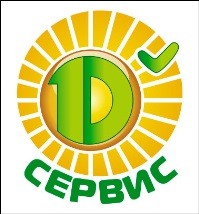 ДЕРАТИЗАЦИЯ Указана цена за сплошную обработку. Очаговая обработка 50% от заявленной стоимости.ДЕЗИНФЕКЦИЯ считаем по полуДЕЗОДОРАЦИЯ считаем по полуУНИЧТОЖЕНИЕ НАСЕКОМЫХ     РАЗМЕР ПОМЕЩЕНИЯ                  одна обработка в год                  1 обработкаОБРАБОТКА БЫТОВОК   КОЛИЧЕСТВО БЫТОВОК                   ЦЕНА ЗА БЫТОВКУ               ЕЖЕКВАРТАЛЬНООБРАБОТКА ОБЪЕКТОВ ПИЩЕВОГО ПРОФИЛЯ УНИЧТОЖЕНИЕ ТАРАКАНОВ РАЗМЕР ПОМЕЩЕНИЯ           Разовая обработка   Ежеквартально     Ежемесячно ОБРАБОТКА ОБЪЕКТА НЕПИЩЕВОГО ПРОФИЛЯОБРАБОТКА ОБЪЕКТОВ ПИЩЕВОГО ПРОФИЛЯДЕЗИНФЕКЦИЯ МАШИН